Assessors Office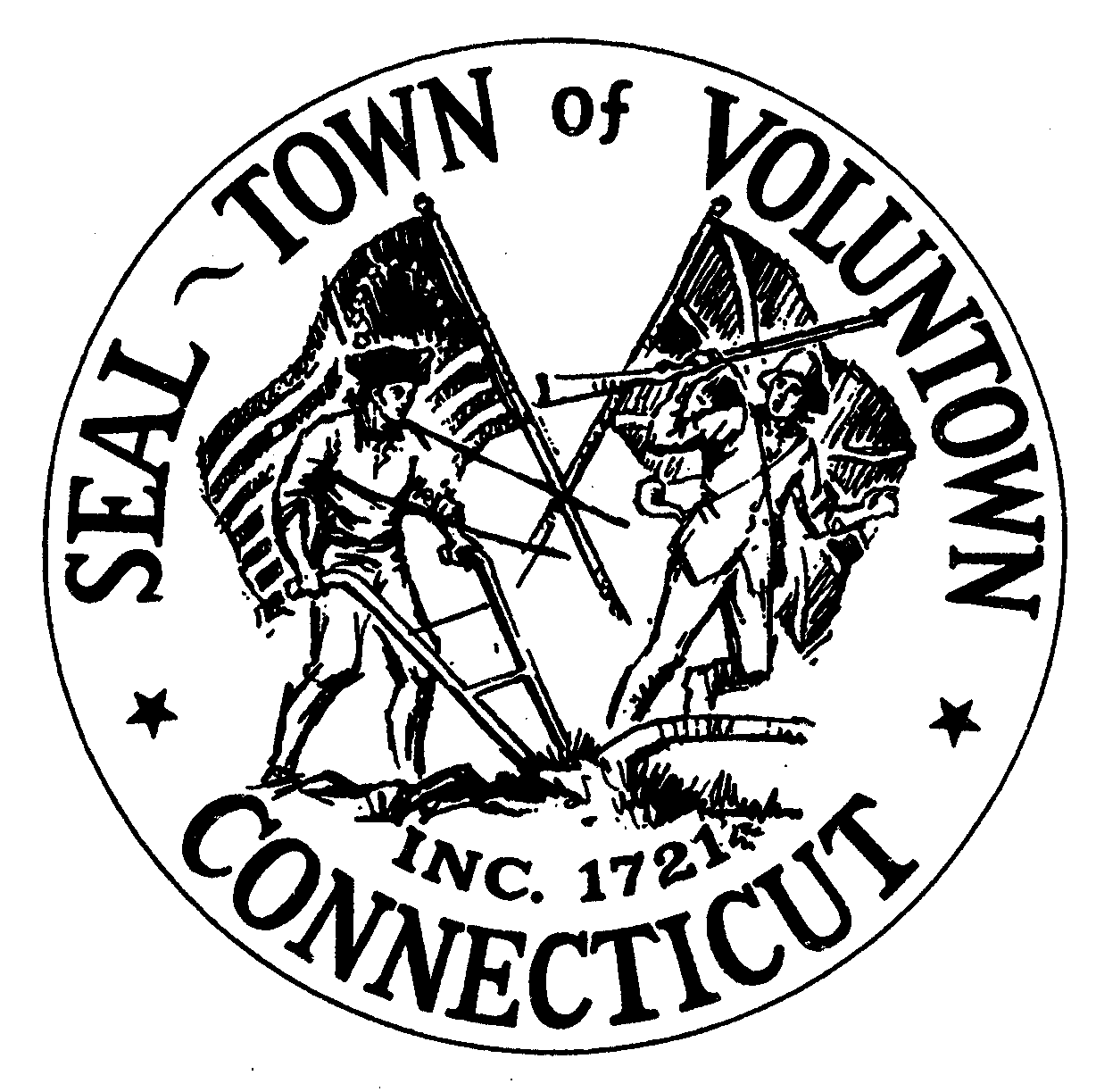 115 Main Street/PO Box 96Voluntown, CT  06384Phone: 860.376.3927 Information on Campers, Camp Trailers and Recreational VehiclesConnecticut General Statutes 12-41 & 12-43 require that all personal property located in the State of Connecticut must be declared and assessed in the Town which it is located.  A personal property declaration must be filed for all unregistered motor vehicles, campers, camp trailers and recreational vehicles owned by Connecticut and non-Connecticut residents.How this Pertains to Campers at Natures Campground & Circle C CampgroundAny camper that is registered in another state (e.g. Rhode Island or Massachusetts) or that is unregistered and owned by a Connecticut or non-Connecticut resident must declare the camper as personal property in Voluntown if it has been located in Voluntown since at least July 1, 2021 and remains in Voluntown on October 1, 2021.Filing a declaration is also required for any Connecticut owner of camping vehicles registered in Connecticut that remain in or leaves from and returns to Voluntown for 6 or more months of the year.  The Voluntown Assessor will request that the vehicle be transferred from the motor vehicle list in the owner’s town of residence to Voluntown.If the declaration is not returned by November 1st, the Assessor will add a 25% penalty to the campers assessment.Personal property declarations must be sent to the last known address of all non-residents of a town at least 30 days before they are due.  It is the property owner’s responsibility to file the declaration by November 1st.  Please contact the Assessors Office if you have any questions.  We can be reached via email at crose@voluntown.gov and/or csarvas@voluntown.gov.